В соответствии с требованиями действующего законодательства Российской     Федерации,     решениями   Районного  Совета депутатов муниципального образования «Ленский район»  от    24.11.2005 г. № 13-20  «Об   утверждении  Положения о  порядке  организации и регламенте проведения публичных слушаний муниципального образования «Ленский район» Республики Саха (Якутия)»,  от 24.11.2006 г. № 11-52 «О внесении изменений в Положение о порядке организации и регламенте проведения публичных слушаний муниципального образования «Ленский район» п о с т а н о в л я ю:        1.оНазначить проведение публичных слушаний по проекту решения Районного Совета депутатов о внесении дополнений и изменений в Устав муниципального образования «Ленский район» на 22.09.2021 г. в 14-15 в администрации   муниципального    образования  «Ленский район» (г. Ленск, ул. Ленина, 65, 4 этаж, актовый зал).        2. Опубликовать проект решения Районного Совета депутатов о внесении дополнений и изменений в Устав муниципального образования «Ленский район» в средствах массовой информации не позднее 30 дней до дня проведения публичных слушаний.        3. Определить местами доступа         для ознакомления граждан, организаций, учреждений и заинтересованных лиц администрацию муниципального образования «Ленский район» (г. Ленск ул. Ленина, 65, кабинет 203).        4. Создать комиссию в следующем составе:        - Абильманов Ж.Ж. - глава муниципального образования «Ленский район», председатель комиссии; - Саморцев Е.Г. – заместитель главы руководитель аппарата и работе с ОМСУ, заместитель председателя;         - Чубенко Т.А. – ведущий специалист правового отдела, секретарь комиссии;        -лОвчинникова Л.В. - депутат Районного Совета депутатов  муниципального образования «Ленский район», член комиссии; - Седых Т.М. – депутат Районного Совета депутатов муниципального образования «Ленский район», член комиссии.5. Направлять предложения и замечания по публичным слушаниям по адресу: 678144, Республика Саха (Якутия), г. Ленск, ул. Ленина, 65, каб. 203. Контактное лицо – Чубенко Татьяна Александровна, тел. 8(41137) 4-20-41.6. Главному специалисту общего отдела (Иванская Е.С.) опубликовать настоящее постановление в районной газете «Ленский вестник» и разместить на официальном сайте муниципального образования «Ленский район». 7. Контроль исполнения настоящего постановления оставляю за собой.И.о. главы                                                                                    Е.С. Каражеляско   Муниципальное образование«ЛЕНСКИЙ РАЙОН»Республики Саха (Якутия)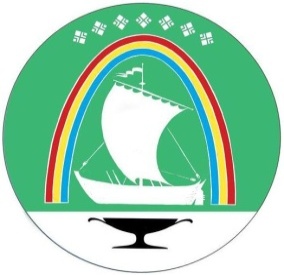 Саха Өрөспүүбүлүкэтин «ЛЕНСКЭЙ ОРОЙУОН» муниципальнайтэриллиитэПОСТАНОВЛЕНИЕ                  УУРААХг. Ленск                      Ленскэй кот «10» __августа___2021 года                     № __01-03-485/1___от «10» __августа___2021 года                     № __01-03-485/1___О назначении публичных слушаний 